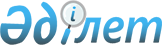 "Қазақстан Республикасы Үкіметінің заң жобалау жұмыстарының 2023 жылға арналған жоспары туралы" Қазақстан Республикасы Үкіметінің 2022 жылғы 29 желтоқсандағы № 1092 қаулысына өзгеріс пен толықтырулар енгізу туралыҚазақстан Республикасы Үкіметінің 2023 жылғы 10 тамыздағы № 662 қаулысы.
      Қазақстан Республикасының Үкіметі ҚАУЛЫ ЕТЕДІ:
      1. "Қазақстан Республикасы Үкіметінің заң жобалау жұмыстарының 2023 жылға арналған жоспары туралы" Қазақстан Республикасы Үкіметінің 2022 жылғы 29 желтоқсандағы № 1092 қаулысына мынадай өзгеріс пен толықтырулар енгізілсін:
      көрсетілген қаулымен бекітілген Қазақстан Республикасы Үкіметінің заң жобалау жұмыстарының 2023 жылға арналған жоспарында:
      мынадай мазмұндағы реттік нөмірлері 17-1 және 17-2-жолдармен толықтырылсын:
      "
                                                                                                                                ";
      реттік нөмірі 25-жол алып тасталсын.
      2. Осы қаулы қол қойылған күнінен бастап қолданысқа енгізіледі.
					© 2012. Қазақстан Республикасы Әділет министрлігінің «Қазақстан Республикасының Заңнама және құқықтық ақпарат институты» ШЖҚ РМК
				
17-1.
Қазақстан Республикасының Бюджет кодексі
ҰЭМ
шілде
шілде
қыркүйек
А.К. Әмрин
17-2.
Қазақстан Республикасының кейбір заңнамалық актілеріне бюджет заңнамасын жетілдіру мәселелері бойынша өзгерістер мен толықтырулар енгізу туралы және "Концессиялар туралы" Қазақстан Республикасы Заңының күші жойылды деп тану туралы 
ҰЭМ
шілде
шілде
қыркүйек
А.К. Әмрин
      Қазақстан РеспубликасыныңПремьер-Министрі

Ә. Смайылов
